1. Comunicazioni della f.i.g.c.	3002. Comunicazioni della lega nazionale dilettanti	3002.1 Comunicati Ufficiali L.N.D.	3002.2 Circolari Ufficiali L.N.D.	3003. Comunicazioni del Comitato Regionale Lombardia	3013.1 Consiglio Direttivo	3014. Comunicazioni per l’attività del Settore Giovanile Scolastico del C.R.L.	3014.1 Attività S.G.S. di competenza L.N.D.	3014.1.1 APPROVAZIONE Tornei – Settore Giovanile Scolastico	3014.1.2 CENSIMENTO SOCIETA’	3015. Notizie DELLA DELEGAZIONE DI MONZA	3025.1 Variazioni	3025.2 RITIRO DOCUMENTI	3025.3 COVID – LISTA “GRUPPO SQUADRA” – GESTIONE DEI CASI POSITIVI – DISCIPLINA RINVII GARE UFFICIALI – SOCIETA’ INADEMPIENTI	3036. Notizie su Attività Agonistica	3047. Giustizia di Secondo Grado Territoriale	3217.1 Corte sportiva di appello territoriale del crl - Reclamo della società S.S.D. C.O.S.O.V. – Camp. Giovanissimi U15 - Girone C	3217.2 Tribunale Federale Territoriale del CRL	3228. Rettifiche	3228.1 RETTIFICHE	3229. Legenda	323Legenda Simboli Giustizia Sportiva	3231. Comunicazioni della f.i.g.c. Nessuna comunicazione2. Comunicazioni della lega nazionale dilettanti 2.1 Comunicati Ufficiali L.N.D.Di seguito si pubblicano:C.U. n. 125: “https://www.lnd.it/it/comunicati-e-circolari/comunicati-ufficiali/stagione-sportiva-2022-2023/9704-comunicato-n-125-cu-dal-n-113-aa-al-n-120-aa-figc-provvedimenti-della-procura-federale/file C.U. n. 128: “https://www.lnd.it/it/comunicati-e-circolari/comunicati-ufficiali/stagione-sportiva-2022-2023/9711-comunicato-ufficiale-n-128-commissioni-lnd/file 2.2 Circolari Ufficiali L.N.D.Di seguito si pubblicano:Circolare n. 37: “Decisioni del Tribunale Nazionale Antidoping”https://www.lnd.it/it/comunicati-e-circolari/circolari/circolari-2022-23/9703-circolare-n-37-decisioni-del-tribunale-nazionale-antidoping-3/file Circolare n. 38: “Decisioni del Tribunale Nazionale Antidoping”https://www.lnd.it/it/comunicati-e-circolari/circolari/circolari-2022-23/9710-circolare-n-38-decisioni-del-tribunale-nazionale-antidoping-2/file3. Comunicazioni del Comitato Regionale Lombardia3.1 Consiglio DirettivoNessuna comunicazione4. Comunicazioni per l’attività del Settore Giovanile Scolastico del C.R.L.4.1 Attività S.G.S. di competenza L.N.D.4.1.1 APPROVAZIONE Tornei – Settore Giovanile ScolasticoSi comunica l’avvenuta APPROVAZIONE dei seguenti tornei:4.1.2 CENSIMENTO SOCIETA’Si rammenta a TUTTE le Società che è essenziale compilare ed inviare il censimento S.G.S evitando così di essere considerate - NON CLASSIFICATE – con la inevitabile conseguenza, di vedersi negare l’eventuale partecipazione ai campionati regionali per la prossima stagione ed impedita l'organizzazione con omologazione di tornei già nella corrente stagioneLa scadenza per la compilazione e spedizione del censimento viene prorogata fino al 31/12/20225. Notizie DELLA DELEGAZIONE DI MONZA5.1 VariazioniSECONDA CATEGORIA5.2 RITIRO DOCUMENTILe seguenti Società sono invitate a prendere appuntamento per ritirare i documenti giacenti presso la Delegazione:5.3 COVID – LISTA “GRUPPO SQUADRA” – GESTIONE DEI CASI POSITIVI – DISCIPLINA RINVII GARE UFFICIALI – SOCIETA’ INADEMPIENTISi richiama la Circolare n. 19 della Lega Nazionale Dilettanti, pubblicata in data 02/09/2022, sulla disciplina dell’attività agonistica, e nello specifico delle Gare Ufficiali delle squadre dilettantistiche, nell’ipotesi in cui sia accertata la positività COVID di calciatori/calciatrici che sono tesserati/e per le squadre partecipanti ai Campionati Nazionali, Regionali e Provinciali 2022/2023.Le liste del Gruppo Squadra andranno inviate da PEC della Società alla seguente PEC della Delegazione provinciale di Monza: lndmonza@pec.comitatoregionalelombardia.itSi sollecita l’invio per chi non avesse ancora provveduto, al fine di evitare eventuali sanzioni.6. Notizie su Attività AgonisticaSECONDA CATEGORIA MONZAVARIAZIONI AL PROGRAMMA GAREGARA VARIATAGIRONE RGIRONE SRISULTATIRISULTATI UFFICIALI GARE DEL 30/10/2022Si trascrivono qui di seguito i risultati ufficiali delle gare disputateGIUDICE SPORTIVOIl Giudice Sportivo Sig. UMBERTO SARTORELLI, assistito dal Sig. FRIGERIO GIANNI MARIO (A.I.A.) e dal Sostituto Giudice Sig. FABRIZIO COLOMBO ha adottato le decisioni che di seguito integralmente si riportano:GARE DEL 27/10/2022 PROVVEDIMENTI DISCIPLINARI In base alle risultanze degli atti ufficiali sono state deliberate le seguenti sanzioni disciplinari. CALCIATORI ESPULSI SQUALIFICA PER DUE GARE EFFETTIVE SQUALIFICA PER UNA GARA EFFETTIVA GARE DEL 30/10/2022 PROVVEDIMENTI DISCIPLINARI In base alle risultanze degli atti ufficiali sono state deliberate le seguenti sanzioni disciplinari. DIRIGENTI INIBIZIONE A SVOLGERE OGNI ATTIVITA' FINO AL 27/11/2022 ALLENATORI SQUALIFICA FINO AL 13/11/2022 CALCIATORI ESPULSI SQUALIFICA PER DUE GARE EFFETTIVE SQUALIFICA PER UNA GARA EFFETTIVA CALCIATORI NON ESPULSI SQUALIFICA PER UNA GARA EFFETTIVA PER RECIDIVITA' IN AMMONIZIONE (V INFR) AMMONIZIONE CON DIFFIDA (IV INFR) TERZA CATEGORIA MONZAVARIAZIONI AL PROGRAMMA GAREGARA VARIATAGIRONE AGIRONE BRISULTATIRISULTATI UFFICIALI GARE DEL 30/10/2022Si trascrivono qui di seguito i risultati ufficiali delle gare disputateGIUDICE SPORTIVOIl Giudice Sportivo Sig. UMBERTO SARTORELLI, assistito dal Sig. FRIGERIO GIANNI MARIO (A.I.A.) e dal Sostituto Giudice Sig. FABRIZIO COLOMBO ha adottato le decisioni che di seguito integralmente si riportano:GARE DEL 30/10/2022 PROVVEDIMENTI DISCIPLINARI In base alle risultanze degli atti ufficiali sono state deliberate le seguenti sanzioni disciplinari. MASSAGGIATORI SQUALIFICA. FINO AL 13/11/2022 ALLENATORI SQUALIFICA FINO AL 27/11/2022 CALCIATORI ESPULSI SQUALIFICA PER DUE GARE EFFETTIVE SQUALIFICA PER UNA GARA EFFETTIVA CALCIATORI NON ESPULSI SQUALIFICA PER UNA GARA EFFETTIVA PER RECIDIVITA' IN AMMONIZIONE (V INFR) AMMONIZIONE CON DIFFIDA (IV INFR) JUNIORES UNDER 19 MONZA B.VARIAZIONI AL PROGRAMMA GAREGARA VARIATAGIRONE AGIRONE BRISULTATIRISULTATI UFFICIALI GARE DEL 22/10/2022Si trascrivono qui di seguito i risultati ufficiali delle gare disputateRISULTATI UFFICIALI GARE DEL 29/10/2022Si trascrivono qui di seguito i risultati ufficiali delle gare disputateGIUDICE SPORTIVOIl Giudice Sportivo Sig. UMBERTO SARTORELLI, assistito dal Sig. FRIGERIO GIANNI MARIO (A.I.A.) e dal Sostituto Giudice Sig. FABRIZIO COLOMBO ha adottato le decisioni che di seguito integralmente si riportano:GARE DEL 29/10/2022 PROVVEDIMENTI DISCIPLINARI In base alle risultanze degli atti ufficiali sono state deliberate le seguenti sanzioni disciplinari. SOCIETA' AMMENDA Euro 50,00 OLIMPIC TREZZANESE 
Per danneggiamento alle attrezzature della società ospitante da parte di proprio tesserato con obbligo di rimborso 
Euro 50,00 REAL CINISELLO 
Per dannegiamento all'impianto della società ospitante DIRIGENTI INIBIZIONE A SVOLGERE OGNI ATTIVITA' FINO AL 27/11/2022 ALLENATORI SQUALIFICA FINO AL 13/11/2022 CALCIATORI ESPULSI SQUALIFICA PER QUATTRO GARE EFFETTIVE Espulso per fallo di gioco, al rientro negli spogliatoi, sferrava violenti calci e pugni danneggiando le attrezzature della società ospitante SQUALIFICA PER UNA GARA EFFETTIVA CALCIATORI NON ESPULSI SQUALIFICA PER DUE GARE EFFETTIVE Per espressioni ingiuriose nei confronti dell'Arbitro, a fine gara SQUALIFICA PER UNA GARA EFFETTIVA PER RECIDIVITA' IN AMMONIZIONE (V INFR) AMMONIZIONE CON DIFFIDA (IV INFR) GARE DEL 30/10/2022 PROVVEDIMENTI DISCIPLINARI In base alle risultanze degli atti ufficiali sono state deliberate le seguenti sanzioni disciplinari. CALCIATORI NON ESPULSI AMMONIZIONE CON DIFFIDA (IV INFR) ALLIEVI PROVINC. UNDER 17 -MB-VARIAZIONI AL PROGRAMMA GAREGARA VARIATAGIRONE AGIRONE BGIRONE CRISULTATIRISULTATI UFFICIALI GARE DEL 02/11/2022Si trascrivono qui di seguito i risultati ufficiali delle gare disputateRISULTATI UFFICIALI GARE DEL 26/10/2022Si trascrivono qui di seguito i risultati ufficiali delle gare disputateRISULTATI UFFICIALI GARE DEL 30/10/2022Si trascrivono qui di seguito i risultati ufficiali delle gare disputateGIUDICE SPORTIVOIl Giudice Sportivo Sig. UMBERTO SARTORELLI, assistito dal Sig. FRIGERIO GIANNI MARIO (A.I.A.) e dal Sostituto Giudice Sig. FABRIZIO COLOMBO ha adottato le decisioni che di seguito integralmente si riportano:GARE DEL 24/10/2022 PROVVEDIMENTI DISCIPLINARI In base alle risultanze degli atti ufficiali sono state deliberate le seguenti sanzioni disciplinari. SOCIETA' AMMENDA Euro 50,00 FONAS 
Per comportamento ripetutamente offensivo dei propri sostenitori nei confronti dell'Arbitro ALLENATORI SQUALIFICA FINO AL 31/12/2022 Per aver toccato lievemente il braccio dell'Arbitro e per atteggiamento minaccioso nei confronti dello stesso, durante manifestazione di protesta a fine gara GARE DEL 26/10/2022 PROVVEDIMENTI DISCIPLINARI In base alle risultanze degli atti ufficiali sono state deliberate le seguenti sanzioni disciplinari. SOCIETA' AMMENDA Euro 20,00 ALL SOCCER 
Per ritardata presentazione squadra in campo CALCIATORI ESPULSI SQUALIFICA PER DUE GARE EFFETTIVE SQUALIFICA PER UNA GARA EFFETTIVA GARE DEL 30/10/2022 PROVVEDIMENTI DISCIPLINARI In base alle risultanze degli atti ufficiali sono state deliberate le seguenti sanzioni disciplinari. DIRIGENTI INIBIZIONE A SVOLGERE OGNI ATTIVITA' FINO AL 27/11/2022 CALCIATORI ESPULSI SQUALIFICA PER DUE GARE EFFETTIVE SQUALIFICA PER UNA GARA EFFETTIVA CALCIATORI NON ESPULSI SQUALIFICA PER DUE GARE EFFETTIVE Per espressione offensiva nei confronti dell'Arbitro, a fine gara AMMONIZIONE CON DIFFIDA (IV INFR) ALLIEVI PROVINC. UNDER 16 -MB-VARIAZIONI AL PROGRAMMA GAREGARA VARIATAGIRONE DGIRONE EGIRONE FRISULTATIRISULTATI UFFICIALI GARE DEL 16/10/2022Si trascrivono qui di seguito i risultati ufficiali delle gare disputateGIOVANISSIMI PROV. UNDER 15-MBVARIAZIONI AL PROGRAMMA GAREGARA VARIATAGIRONE AGIRONE BGIRONE CRISULTATIRISULTATI UFFICIALI GARE DEL 22/10/2022Si trascrivono qui di seguito i risultati ufficiali delle gare disputateRISULTATI UFFICIALI GARE DEL 30/10/2022Si trascrivono qui di seguito i risultati ufficiali delle gare disputateGIUDICE SPORTIVOIl Giudice Sportivo Sig. UMBERTO SARTORELLI, assistito dal Sig. FRIGERIO GIANNI MARIO (A.I.A.) e dal Sostituto Giudice Sig. FABRIZIO COLOMBO ha adottato le decisioni che di seguito integralmente si riportano:GARE DEL 22/10/2022 PROVVEDIMENTI DISCIPLINARI In base alle risultanze degli atti ufficiali sono state deliberate le seguenti sanzioni disciplinari. CALCIATORI ESPULSI SQUALIFICA PER UNA GARA EFFETTIVA GARE DEL 29/10/2022 PROVVEDIMENTI DISCIPLINARI In base alle risultanze degli atti ufficiali sono state deliberate le seguenti sanzioni disciplinari. MASSAGGIATORI SQUALIFICA. FINO AL 27/11/2022 CALCIATORI ESPULSI SQUALIFICA PER TRE GARE EFFETTIVE Per atto di violenza nei confronti di un avversario ( art 38 comma 1 nuovo C.G.S. ) SQUALIFICA PER UNA GARA EFFETTIVA GARE DEL 30/10/2022 DECISIONI DEL GIUDICE SPORTIVO gara ATLETICO A.T. - PESSANO CON BORNAGO – GIRONE B
Dal rapporto di gara si evince che al 7º minuto del primo tempo il nº 9 del Pessano con Bornago Randazzo Matteo colpiva con un pugno al volto il nº 2 dell'Atletico A.T Di Santo Andrea, il quale reagiva colpendo con calci e spintoni il Randazzo. A seguito dell'accadato si generava una rissa tra i calciatori ( circa una dozzina ) peraltro non identificati dall'Arbitro. Una volta sedata la rissa il D.d.G. provvedeva ad espellere i due giocatori sopra citati e a qual punto interveniva il nº 3 dell'Atletico A.T. Baldi Diego che colpiva con una violenta spallata da tergo il Randazzo, venendo anch'esso espulso dall'Arbitro. La gara veniva regolarmente ripresa, ma sugli spalti si accendeva un parapiglia tra i sostenitori delle due squadre che coinvolgeva una quindicina di persone, peraltro prontamente sedato grazie all'intervento degli altri sostenitori presenti in tribuna. A questo punto al 13º minuto del primo tempo il D.d.G. decideva di sospendere l'incontro onde evitare ulteriori violenze. A parere di questo Giudice la motivazione della sospensione appare non giustificata, in quanto la gara era regolarmente ripresa e sul terreno di gioco era tornata una tranquillità tale da consentire il proseguo della stessa. Per quanto sopra SI DELIBERAa) di annullare la gara mandandola a ripetere a cura della Delegazione Provinciale di Monza nei tempi e modalità da essa previste da disputarsi a porte chiuse.b) di squalificare per 3 gare i calciatori Randazzo Matteo ( Pessano con Bornago), Di Santo Andrea e Baldi Diego ( Atletico A.T.) per atto di violenza nei confronti di un avversario come previsto dall'articolo 38 comma 1 nuovo C.G.S. c) di comminare alle Società Atletico A.T. e Pessano con Bornago l'ammenda di euro 50,00 per rissa tra i rispettivi sostenitori PROVVEDIMENTI DISCIPLINARI In base alle risultanze degli atti ufficiali sono state deliberate le seguenti sanzioni disciplinari. DIRIGENTI INIBIZIONE A SVOLGERE OGNI ATTIVITA' FINO AL 13/11/2022 ALLENATORI SQUALIFICA FINO AL 13/11/2022 ASSISTENTE ARBITRO SQUALIFICA FINO AL 31/12/2022 Per espressione gramente offensiva e minacciosa nei confronti dell'Arbitro CALCIATORI ESPULSI SQUALIFICA FINO AL 28/ 2/2023 (TENUTO CONTO DELLA SOSTA INVERNALE)Espulso per doppia ammonizione, alla vista del cartellino rosso profferiva espressione discriminatoria e razzista nei confronti di un avversario, inoltre mentre abbandonava il terreno di gioco si toglieva e gettava a terra la maglia. SQUALIFICA PER UNA GARA EFFETTIVA CALCIATORI NON ESPULSI AMMONIZIONE CON DIFFIDA (IV INFR) GIOVANIS PROV UNDER 14 AUT.-MBVARIAZIONI AL PROGRAMMA GARERIPETIZIONE GARA PER DELIBERAGIRONE FGARA VARIATAGIRONE EGIRONE GRISULTATIRISULTATI UFFICIALI GARE DEL 30/10/2022Si trascrivono qui di seguito i risultati ufficiali delle gare disputateGIUDICE SPORTIVOIl Giudice Sportivo Sig. UMBERTO SARTORELLI, assistito dal Sig. FRIGERIO GIANNI MARIO (A.I.A.) e dal Sostituto Giudice Sig. FABRIZIO COLOMBO ha adottato le decisioni che di seguito integralmente si riportano:GARE DEL 29/10/2022 PROVVEDIMENTI DISCIPLINARI In base alle risultanze degli atti ufficiali sono state deliberate le seguenti sanzioni disciplinari. CALCIATORI NON ESPULSI AMMONIZIONE CON DIFFIDA (IV INFR) GARE DEL 30/10/2022 PROVVEDIMENTI DISCIPLINARI In base alle risultanze degli atti ufficiali sono state deliberate le seguenti sanzioni disciplinari. SOCIETA' AMMENDA Euro 30,00 PIERINO GHEZZI 
Per comportamento offensivo dei propri sostenitori nei confronti dell'Arbitro CALCIATORI ESPULSI SQUALIFICA PER TRE GARE EFFETTIVE Espulso per fallo di gioco, alla vista del cartellino rosso profferiva più volte espressione ingiuriosa nei confronti dell'Arbitro oltre ad appluadire lo stesso in modo ironico SQUALIFICA PER UNA GARA EFFETTIVA 7. Giustizia di Secondo Grado Territoriale7.1 Corte sportiva di appello territoriale del crl - Reclamo della società S.S.D. C.O.S.O.V. – Camp. Giovanissimi U15 - Girone CGARA del 08.10.2022 tra S.S.D. C.O.S.O.V. – S.S.D. PRO LISSONE CALCIO C.U. n. 13 della Delegazione Provinciale di Monza datato 13.10.2022La società S.S.D. C.O.S.O.V. ha proposto reclamo avverso la decisione del G.S. che ha comminato la squalifica fino al 31 marzo 2023 al proprio calciatore NAGAHAWATTA Nethum Diego per frasi gravemente offensive nei confronti di un avversario e per ripetuti atti di violenza nei confronti dello stesso e l’inibizione sino all’11 dicembre 2022 al proprio dirigente PONZONI Vincenzo per incomprensione dei propri doveri di dirigente e per non essere intervenuto in alcun modo a sedare il parapiglia scoppiato tra i giocatori in campo. La società S.S.D. C.O.S.O.V. nel proprio reclamo fa presente come il proprio calciatore  NAGAHAWATTA Nethum Diego sia stato vittima per tutta la gara di episodi di bullismo e razzismo da parte di due giocatori della squadra avversaria e, quindi, esasperato dalle continue ingiurie subite avrebbe strattonato il giocatore avversario PARADA Viera Anderson causandone la caduta. Pur se il comportamento del calciatore deve essere sanzionato, però non lo deve essere nei termini della squalifica così pesante comminata dal Giudice Sportivo.Per quanto invece riguarda l’inibizione comminata a PONZONI Vincenzo, la società reclamante sostiene che il proprio dirigente non è intervenuto a sedere il parapiglia in campo, in quanto lo stesso dirigente non avrebbe potuto precipitarsi sul terreno di giuoco, senza il favore dell’arbitro, pena l’espulsione immediata con il cartellino rosso.La società S.S.D. C.O.S.O.V. chiede pertanto di annullare la squalifica al calciatore NAGAHAWATTA Nethum Diego e al dirigente PONZONI Vincenzo ovvero di riformare la decisione impugnata e conseguentemente ridurre le squalifiche inflitte in misura rapportata all’effettiva gravità dei fatti. La Corte Sportiva di Appello Territoriale, rilevato che il reclamo è stato proposto ritualmente e nei termini previsti dal CGS ,OSSERVAai sensi dell’art. 61, co. 1, C.G.S. “i rapporti degli ufficiali di gara o del Commissario di campo e i relativi eventuali supplementi fanno piena prova circa i fatti accaduti e il comportamento di tesserati in occasione dello svolgimento delle gare”.Dal referto e dal supplemento di rapporto del direttore di gara appare, senza dubbio alcuno, che il calciatore NAGAHAWATTA Nethum Diego sia stato oggetto di gravissime ed inqualificabili frasi discriminatorie e razziste e che sia stato anche oggetto di atti di violenza da parte di un calciatore avversario, tanto che, il tesserato della Società Pro Lissone che si è reso protagonista di tale deplorevole comportamento è stato squalificato dal Giudice Sportivo sino al 30 giugno 2023. E’ però altrettanto chiaro ed evidente, che il calciatore NAGAHAWATTA Nethum Diego, pur se inizialmente vittima del comportamento tenuto dal calciatore avversario, ha reagito in maniera particolarmente decisa e grave, sia con insulti verbali e sia con atti di violenza fisica. Pertanto la squalifica comminata dal Giudice Sportivo sino al 31 marzo 2023 deve essere confermata.Per quanto riguarda l’inibizione del dirigente PONZONI Vincenzo sino al 11 dicembre 2022, anch’essa deve essere integralmente confermata, in quanto la motivazione addotta nel reclamo non è assolutamente condivisibile. Il Dirigente accompagnatore avrebbe dovuto intervenire prontamente cercando di sedare la rissa e non doveva aspettare nessun nulla osta da parte del direttore di gara per entrare in campo.     Tanto premesso e ritenuto, questa Corte Sportiva di Appello TerritorialeRIGETTAil reclamo e dispone l’addebito della relativa tassa.7.2 Tribunale Federale Territoriale del CRLNessuna comunicazione8. Rettifiche8.1 RETTIFICHENessuna comunicazione9. Legenda	Legenda Simboli Giustizia SportivaA    NON DISPUTATA PER MANCANZA ARBITRO               B    SOSPESA PRIMO TEMPO                              D    ATTESA DECISIONI ORGANI DISCIPLINARI              F    NON DISPUTATA PER AVVERSE CONDIZIONI ATMOSFERICHEG    RIPETIZIONE GARA PER CAUSE DI FORZA MAGGIORE     H    RECUPERO D'UFFICIO                               I     SOSPESA SECONDO TEMPO                            K    RECUPERO PROGRAMMATO                             M    NON DISPUTATA PER IMPRATICABILITA' CAMPO         P    POSTICIPO                                        R    RAPPORTO NON PERVENUTO                           U    SOSPESA PER INFORTUNIO D.G.                      W   GARA RINVIATA Y    RISULTATI RAPPORTI NON PERVENUTI                 	IL SEGRETARIO								            IL DELEGATO         Alessandro Cicchetti	                				                       Ermanno Redaelli_______________________________________________________________________________________PUBBLICATO ED AFFISSO ALL’ALBO DELLA DELEGAZIONE PROVINCIALE DI MONZA IL 04/11/2022_______________________________________________________________________________________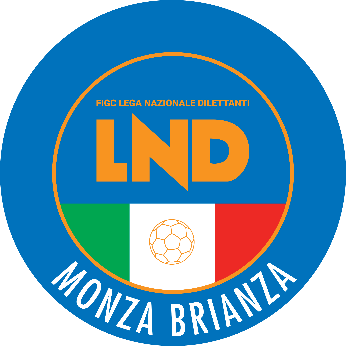 DELEGAZIONE PROVINCIALE DI MONZAVia Piave 7 -20900 MONZA  Tel. 039 2326135 - Fax 039 2304666 - e-mail: del.monza@lnd.itPEC: lndmonza@pec.comitatoregionalelombardia.itPEC GIUDICE SPORTIVO: giudicemonzabrianza@pec.comitatoregionalelombardia.ite-mail rapporti attività di base: adb.monza@lnd.itCanale telegram:@lndmonza  link: https://t.me/lndmonzahttps://t.me/lndmonzaORARIO APERTURALunedì 09:30-12:30/13:00-15:30/20:30-22:00Giovedì 13:30-16:00/20:30-22:00 
Martedì-Mercoledì-Venerdì 09:30-12:30/13:00-15:30Stagione Sportiva 2022/2023Comunicato Ufficiale N° 16 del 04/11/2022Stagione Sportiva 2022/2023Comunicato Ufficiale N° 16 del 04/11/2022N°N°DENOMINAZIONE TORNEOSOCIETÀ ORGANIZZATRICECATEGORIADATA INIZIODATA FINE85° TEST RACES AIRINTERCLIMA BJR5° TEST RACES AIRINTERCLIMA BJRCITTA‘ DI MONZAPPR5/11/225/11/22GIRONE R/ GESSATEDisputerà le partite casalinghe ad orario federaleATLETICO A.T.ATLETICO BUSSEROBASE 96BESANA FORTITUDOBIASSONOBOVISIOBURAGHESEBUSNAGOCASSINACAVENAGOCITTA’ DI BRUGHERIOCOLNAGOFIAMMAMONZAFONASFUTSAL LAZZATEGIUSSANO CALCIOGREZZAGOLA DOMINANTELESMOLIMBIATELISCATE CALCIONUOVA FRONTIERANUOVA RONCHESENUOVA USMATEPESSANO CON BORNAGOPOL. CGBPOL DI NOVAPOZZOPRO VICTORIARONCELLOS.A.S.D.SPERANZA AGRATEVAREDOVEDANOVIGNAREALVIRTUS ACLI TRECELLAVIS NOVA GIUSSANOA.CASATI ARCORE (4)MOLINELLONUOVA FRONTIERA (3)ATLETICO A.T.(4)SEREGNOAURORA TERNOBELLUSCO 1947(6)BESANA FORTITUDO (5)COSOV (6)BIASSONO (3)CONCOREZZESE (3)DB CESANO MADERNO (4)CAMPAGNOLA DON BOSCO (4)BURAGHESE (2)CAMBIAGHESE (2)CARNATESE 1980CENTRO SPORTIVO VILLANOVACOLNAGO CGBSPERANZA AGRATEVIS NOVAFOLGORE CARATESE (2)NINO RONCOMUGGIO’DI PO VIMERCATESEACCADEMIA SOVICONUOVA RONCHESEPOL. ARGENTIA (4)PRO VICTORIA 1906 (2)ORATORIO PESSANO (1)POL VERANO CARATEPIO XI SPERANZA (2)PESSANO CON BORNAGO (2)RONCELLO 2018 (2)ALL SOCCER (6)PIOLTELLESE UNIONE SPORTIVA OLYMPICAURORA DESIO 1922 (4)REAL CARUGATEVIRTUS INZAGO (4)SPORTING VAL. MAZZOLA (3)S.A.S.D.VIRES (u16)Data GaraN° Gior.Squadra 1Squadra 2Data Orig.Ora Var.Ora Orig.Impianto20/11/202212 APIERINO GHEZZIAURORA TERNO15:00CENTRO SPORTIVO COMUNALE TERNO D'ISOLA VIALE DELLO SPORT22/01/20231 RATLETICO A.T.CS COLNAGO14:3015:00PARROCCHIALE SANT'ALESSANDRO CORNATE D'ADDA FRAZ. COLNAGO VIA CASTELLO 61/6322/01/20231 RMEDOLAGOPESSANO CON BORNAGO14:30C.S.COMUNALE - CAMPO N.1 PESSANO CON BORNAGO VIA FULVIO.TESTI SNC22/01/20231 RPOZZO CALCIOGESSATE14:30C.S."ROMEO BERTINI" N.1 GESSATE VIA GRAMSCI,329/01/20232 RPESSANO CON BORNAGOPOZZO CALCIO14:30C.S.COMUNALE "OLIMPIA" POZZO D'ADDA VIA ROMA,27Data GaraN° Gior.Squadra 1Squadra 2Data Orig.Ora Var.Ora Orig.Impianto06/11/202210 APIO XI SPERANZAVEDANO14:3017:30COMUNALE "D.CRIPPA"-CAMPO A CINISELLO BALSAMO VIA DEI LAVORATORI 5120/11/202212 APIO XI SPERANZAC.O.S.O.V.14:3017:30COMUNALE "D.CRIPPA"-CAMPO A CINISELLO BALSAMO VIA DEI LAVORATORI 5122/01/20231 RATLETICO BUSSEROCAMPAGNOLA DON BOSCO14:30C.S.COMUNALE - CAMPO N.1 LISSONE VIA G.DELEDDA, 2422/01/20231 RVIGNAREALGIUSSANO CALCIO15:0015:3029/01/20232 RLISCATE CALCIOLEO TEAM14:30CAMPO SPORTIVO COMUNALE CORREZZANA VIA PIERRE DE COUBERTINPAPALEO LEONARDO(PIOLTELLESE 1967) SPOLIDORO GABRIELE(CAMPAGNOLA DON BOSCO) BELTRANDI EMILIO MARIO(PIO XI SPERANZA) MANDELLI ROBERTO(POZZO CALCIO) MAGNI LUCA(BELLUSCO 1947) BOUINBI TAOUFIK(POZZO CALCIO) SALA LUCA(CALUSCO CALCIO) CUPI DENIS(NINO RONCO) NDOJ KRISTJAN(POZZO CALCIO) VEGGIATO FILIPPO MARIA(BESANA A.S.D. FORTITUDO) MAGNO FEDERICO(ALBIATESE) DEGLI ANTONI MICHAEL(AURORA TERNO) MISANI TOMMASO(BELLUSCO 1947) CASIRAGHI GABRIELE(BESANA A.S.D. FORTITUDO) GIARRATANA JACOPO(BUSNAGO) VOGLI UWE(C.O.S.O.V.) ARCANI ANDREA(CS COLNAGO) VERONESE KLAUS(NUOVA USMATE) BIANCO ALESSANDRO(PIERINO GHEZZI) ALFANO SIMONE(PIO XI SPERANZA) MAESTRONI SIMONE(VIGNAREAL) PAPPAGALLO MIRKO(VIGNAREAL) Data GaraN° Gior.Squadra 1Squadra 2Data Orig.Ora Var.Ora Orig.Impianto06/11/202210 ACAMBIAGHESEGREZZAGO14:30C.S.COMUNALE (E.A) BELLINZAGO LOMBARDO VIA GALILEO GALILEI20/11/202212 ACAMBIAGHESEORATORIO PESSANO19:3014:30C.S.COMUNALE (E.A) BELLINZAGO LOMBARDO VIA GALILEO GALILEI20/11/202212 ANUOVA FRONTIERACITTA DI BRUGHERIO14:3015:3004/12/20221 ACAMBIAGHESERONCELLO F.C. 201804/09/202219:3015:30C.S.COMUNALE (E.A) BELLINZAGO LOMBARDO VIA GALILEO GALILEIData GaraN° Gior.Squadra 1Squadra 2Data Orig.Ora Var.Ora Orig.Impianto05/02/20233 RNOVESEINVERIGO14:30C.S.COMUNALE N.1 INVERIGO VIA LAMBRO N.1619/02/20235 RS.ALBINO S.DAMIANOUNIONE SPORTIVA OLYMPIC14:30CAMPO SPORTIVO ORATORIO LURAGO LURAGO D'ERBA P.ZA GIOVANNI XXIIIÂ°SARACINO GIUSEPPE(PRO VICTORIA 1906) PAVESI MARCO(FONAS) FECCHIO OSCAR(AURELIANA) PEREGO FLAVIO(CARNATESE 1980) MEHTAJ HOUSSAM(FONAS) BRAMBILLA FLAVIO(VIRTUS ACLI TRECELLA) MARZANO SIMONE LUIGI(ORATORIO PESSANO) STUCCHI LEONARDO(ORNAGO A.S.D.) CARZANIGA RICCARDO(PRO VICTORIA 1906) DI PILATO VALERIO(RONCELLO F.C. 2018) PUCCIO ALESSIO(ORATORIO PESSANO) UNIDA MANUEL(VIRTUS ACLI TRECELLA) Data GaraN° Gior.Squadra 1Squadra 2Data Orig.Ora Var.Ora Orig.Impianto12/11/202211 APRO LISSONE CALCIOREAL CINISELLO15:30C.S.COMUNALE "EDOARDO MAURI" LISSONE VIA BELTRAME,1726/11/202213 APOLISPORTIVA DI NOVAVIRES20:0018:00Data GaraN° Gior.Squadra 1Squadra 2Data Orig.Ora Var.Ora Orig.Impianto05/11/202210 AOLIMPIC TREZZANESESPORTING VALENTINOMAZZOLA17:0016:3004/02/20233 RSPORTING VALENTINOMAZZOLAFOOTBALL CLUB CERNUSCO17:0016:30CAMPO COMUNALE N.1 CERNUSCO SUL NAVIGLIO VIA BUONARROTI04/02/20233 RVAPRIO CALCIOPOZZO CALCIO17:3018:00C.S.COMUNALE "OLIMPIA" POZZO D'ADDA VIA ROMA,2726/02/20236 RPIERINO GHEZZISPORTING VALENTINOMAZZOLA25/02/202310:3018:15POIANI EROS MARIA(OLIMPIC TREZZANESE) MONTRONE ALESSANDRO(BESANA A.S.D. FORTITUDO) RIVOLTA MATTEO(FONAS) MAPELLI JACOPO(OLIMPIC TREZZANESE) MOTTADELLI LUCA(BESANA A.S.D. FORTITUDO) MARTIGNONI FILIPPO(OLIMPIC TREZZANESE) TREVISAN FEDERICO ERNEST(REAL CINISELLO) CARUSO ALESSIO(VIRES) D ADDA SIMONE(BELLUSCO 1947) ZAPPALA CHRISTIAN(POLISPORTIVA ARGENTIA) ARMIERO ALESSANDRO(A.CASATI CALCIO ARCORE) PELLEGRINI SIMONE(FOOTBALL CLUB CERNUSCO) MASCIA LUCA(VIRES) MELONI STEVEN ALESSAND(FONAS) SEVERGNINI ANDREA(FOOTBALL CLUB CERNUSCO) ALBANI DIEGO(POZZO CALCIO) TUNDO RICCARDO(REAL CINISELLO) CIGNOLI IVAN(VIRES) VASAPOLLO MATTEO(AURORA DESIO 1922) Data GaraN° Gior.Squadra 1Squadra 2Data Orig.Ora Var.Ora Orig.Impianto16/11/20229 AVEDANOCONCOREZZESE13/11/202220:4510:15C.S.COMUN. MASSIMO CASTOLDI N1 VILLASANTA VIA MAMELI N.821/11/202210 ALESMO SSD ARLLA DOMINANTE20/11/202220:0011:3023/11/202210 ACONCOREZZESEBELLUSCO 194720/11/202220:3011:0023/11/202210 AVEDANOGES MONZA 194620/11/202220:4510:15C.S.COMUN. MASSIMO CASTOLDI N1 VILLASANTA VIA MAMELI N.8Data GaraN° Gior.Squadra 1Squadra 2Data Orig.Ora Var.Ora Orig.Impianto16/11/20229 AVIRTUS INZAGOTREZZO13/11/202221:0010:30CAMPO SPORTIVO ORATORIO INZAGO VIA SAN GIOVANNI BOSCO18/11/20229 ABASIANO MASATE SPORTINGFONAS13/11/202220:0009:30C.S.COMUNALE (E.A) POZZUOLO MARTESANA FR.TRECELLA VIA XXV APRILE23/11/202210 AFONASVIRTUS INZAGO20/11/202220:0010:00COMUNALE NÂ° 2 PESSANO CON BORNAGO VIA FULVIO.TESTI S.N.C.23/11/202210 APIERINO GHEZZISPORTING VALENTINOMAZZOLA20/11/202220:0011:00ORATORIO "SAN GIOVANNI BOSCO" CASSANO D'ADDA VIA V.VENETO,75Data GaraN° Gior.Squadra 1Squadra 2Data Orig.Ora Var.Ora Orig.Impianto16/11/20229 AVAREDOBOVISIO MASCIAGO13/11/202220:3011:15C.S. COMUNALE CAMPO N.1 VAREDO VIALE BRIANZA 15023/11/202210 ABOVISIO MASCIAGOLIMBIATE20/11/202221:0011:1523/11/202210 APRO LISSONE CALCIOCITTA DI BRUGHERIO20/11/202220:0011:15COMUNALE "D.CRIPPA"-CAMPO A CINISELLO BALSAMO VIA DEI LAVORATORI 5129/01/20232 RVIBE RONCHESEMUGGIO10:00ORATORIO "ASSUNTA"FRAZ.TACCONA MUGGIO' FRAZ. TACCONA VIA BEETHOVEN / VIA PIO XIICASTRIOTTA MATTEO(FONAS) SPELTRA NICHOLAS(ALL SOCCER) LAZZARI SAMUELE(BELLUSCO 1947) PERETTI MARCO DOMENICO(VEDANO) DYAB MOHAMED SAYED M(NUOVA USMATE) ROSSI LUCA(VEDANO) BILOTTA JACOPO(BESANA A.S.D. FORTITUDO) MENDILICCHIO MATTEO(DB CALCIO CESANO MADERNO) SGRO EDOARDO SALVATO(DB CALCIO CESANO MADERNO) REDAELLI SAMUELE(FOLGORE CARATESE A.S.D.) RUBINO LUIGI(GES MONZA 1946) MARINO GABRIELE(LESMO SSD ARL) BRAMBILLA ANDREA(OLIMPIC TREZZANESE) CHAVEZ CARBAJAL ALESSANDRO(VIRTUS INZAGO) PIROLA ALESSANDRO(VIRTUS INZAGO) SANGALLI ALESSANDRO FED(GES MONZA 1946) ROSSI LUCA(VEDANO) Data GaraN° Gior.Squadra 1Squadra 2Data Orig.Ora Var.Ora Orig.Impianto09/11/20228 ANUOVA USMATEC.O.S.O.V.06/11/202215:3011:0009/11/20228 APRO LISSONE CALCIOVIRES06/11/202220:0011:15COMUNALE S.MAURIZIO AL LAMBRO COLOGNO MONZESE VIA GARIBALDI 1610/11/20228 AALL SOCCERRONCELLO F.C. 201806/11/202220:4511:00C.S. COMUNALE "S.G.BOSCO" 2 BRUGHERIO VIA S.GIOVANNI BOSCO,17 (E.A)10/11/20228 ACARUGATEBELLUSCO 194706/11/202220:0011:0030/11/202211 APRO LISSONE CALCIOCITTA DI MONZA27/11/202220:0011:15COMUNALE "D.CRIPPA"-CAMPO A CINISELLO BALSAMO VIA DEI LAVORATORI 5101/12/202211 ARONCELLO F.C. 2018NUOVA USMATE27/11/202220:0010:00CENTRO SPORT.COMUNALE CAMPO 1 CARUGATE VIA DEL GINESTRINO 1507/12/20221 AC.O.S.O.V.A.CASATI CALCIO ARCORE18/09/202221:0010:00C.S.COMUN. MASSIMO CASTOLDI N1 VILLASANTA VIA MAMELI N.8Data GaraN° Gior.Squadra 1Squadra 2Data Orig.Ora Var.Ora Orig.Impianto08/11/20228 APOLISPORTIVA DI NOVADB CALCIO CESANO MADERNO06/11/202220:3009:45C.S.COMUNALE CAMPO 1 NOVA MILANESE VIA GIACOMO BRODOLINI,409/11/20228 ABOVISIO MASCIAGOLESMO SSD ARL06/11/202221:0009:3009/11/20228 ACAMPAGNOLA DON BOSCOALBIATESE06/11/202216:0015:00C.S. ORATORIALE "PAOLO VIÂ°" ALBIATE VIA CESARE BATTISTI,6009/11/20228 AVEDANOBASE 96 SEVESO06/11/202220:4511:15C.S.COMUN. MASSIMO CASTOLDI N1 VILLASANTA VIA MAMELI N.830/11/202211 ADB CALCIO CESANO MADERNOBASE 96 SEVESO27/11/202219:0009:3030/11/202211 AVEDANOBOVISIO MASCIAGO27/11/202220:4511:15C.S.COMUN. MASSIMO CASTOLDI N1 VILLASANTA VIA MAMELI N.829/01/20232 RALBIATESEDB CALCIO CESANO MADERNO10:00C.S.COM."AMBROGIO VOLPI"(E.A.) CESANO MADERNO FRAZ.BINZAGO VIA COL DI LANA 1104/02/20233 RPOLISPORTIVA DI NOVACAMPAGNOLA DON BOSCO05/02/202315:0009:45C.S.COMUNALE - CAMPO N.1 LISSONE VIA G.DELEDDA, 2405/02/20233 RAURORA DESIO 1922BASE 96 SEVESO11:00C.S.COMUNALE "CAVALLA" SEVESO VIA CUOCO/ANG. VIA CAVALLAData GaraN° Gior.Squadra 1Squadra 2Data Orig.Ora Var.Ora Orig.Impianto07/11/20228 ATREZZOCITTA DI BRUGHERIO06/11/202220:3009:1509/11/20228 AALL SOCCER sq.BVIBE RONCHESE06/11/202220:4515:00C.S. COMUNALE "S.G.BOSCO" 2 BRUGHERIO VIA S.GIOVANNI BOSCO,17 (E.A)09/11/20228 AATLETICO A.T.CITTA DI CORNATE06/11/202220:0015:00COMUNALE TRUCCAZZANO FRAZ.ALBIGNANO VIA G.FALCONE29/11/202211 ACITTA DI CORNATENUOVA FRONTIERA27/11/202220:0011:0005/12/202212 ANUOVA FRONTIERAPOLISPORTIVA ARGENTIA04/12/202220:1510:3018/12/20221 ANUOVA FRONTIERAVIBE RONCHESE18/09/202209:0010:30Data GaraN° Gior.Squadra 1Squadra 2Data Orig.Ora Var.Ora Orig.Impianto06/11/20228 AALL SOCCERBESANA A.S.D. FORTITUDO11:0009:3006/11/20228 AVEDANOPOZZUOLO CALCIO10:1509:3013/11/20229 AVEDANOBELLUSCO 194710:1509:30Data GaraN° Gior.Squadra 1Squadra 2Data Orig.Ora Var.Ora Orig.Impianto13/11/20229 ACAMBIAGHESEPOZZO CALCIO09:0010:00C.S.COMUNALE (E.A) BELLINZAGO LOMBARDO VIA GALILEO GALILEIData GaraN° Gior.Squadra 1Squadra 2Data Orig.Ora Var.Ora Orig.Impianto06/11/20228 ANUOVA RONCHESEPRO LISSONE CALCIO14:3010:15C.S. COMUNALE (E.A.) RONCO BRIANTINO VIA PADRE M.BONFANTI12/11/20229 ABIASSONONUOVA RONCHESE13/11/202214:4517:4520/11/202210 AC.O.S.O.V.VAREDO10:0017:00PARROCCHIALE VILLASANTA VIA V.VENETO 320/11/202210 ANUOVA RONCHESELIMBIATE14:3010:15C.S. COMUNALE (E.A.) RONCO BRIANTINO VIA PADRE M.BONFANTI04/12/202212 ABOVISIO MASCIAGONUOVA RONCHESE14:3011:15C.S. COMUNALE (E.A.) RONCO BRIANTINO VIA PADRE M.BONFANTI18/12/20221 ACAMPAGNOLA DON BOSCOGERARDIANA MONZA18/09/202214:4510:0018/12/20221 ALEO TEAMNUOVA RONCHESE18/09/202214:3015:00C.S. COMUNALE (E.A.) RONCO BRIANTINO VIA PADRE M.BONFANTIBALDO MATTEO(C.O.S.O.V.) MANDELLI CHRISTIAN(POZZUOLO CALCIO) PULERA PIETRO(BELLUSCO 1947) SCANDALE DAVIDE(POZZUOLO CALCIO) MAGNIFICO GABRIELE(POZZUOLO CALCIO) BENVENUTO FRANCESCO(SPORTING VALENTINOMAZZOLA) CREMONE FRANCESCO(CITTA DI MONZA) PLATTO LORENZO(SPORTING VALENTINOMAZZOLA) SGRO ANDREA GIUSEPPE(DB CALCIO CESANO MADERNO) ZAGO ALEX(CITTA DI MONZA) BROGGI MARCO(GERARDIANA MONZA) DI GARBO RIZZO KEVIN VINCENZO(LISCATE CALCIO) MAZIL BILAL(GERARDIANA MONZA) VOLPI LEONARDO(GERARDIANA MONZA) Data GaraN° Gior.Squadra 1Squadra 2Data Orig.Ora Var.Ora Orig.Impianto09/11/20225 ACASSINA CALCIOLEO TEAM16/10/202220:1509:15Data GaraN° Gior.Squadra 1Squadra 2Data Orig.Ora Var.Ora Orig.Impianto17/12/20221 AFOLGORE CARATESE A.S.D.CAMPAGNOLA DON BOSCO18/09/202214:3009:15Data GaraN° Gior.Squadra 1Squadra 2Data Orig.Ora Var.Ora Orig.Impianto17/12/20221 APIERINO GHEZZIPOZZUOLO CALCIO18/09/202215:3010:3018/12/20221 ACAVENAGOTREZZO18/09/202209:30COM."GAETANO SCIREA" (E.A.) CAVENAGO DI BRIANZA VIA DE COUBERTIN 4BIFFI MATTEO(CONCOREZZESE) VERGANI GIOVANNI(PIERINO GHEZZI) OLIVERI CRISTIAN(CARUGATE) 